Grampound with Creed School - EYFS – Knowledge Organiser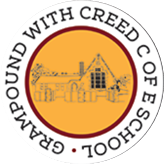     Christmas    Christmas    ChristmasKey VocabularyKey VocabularyKey VocabularyKey Learning  Every year on 25th December, Christians celebrate the day Jesus was born, about 2,000 years ago.Jesus is the most important person in the Nativity story.Christians believe that God came to Earth in human form as Jesus. Christians believe Jesus came to show that all people are precious and special to God.The bible is a special book to Christians, it tells us the story of Jesus’s birth and other stories about him when he was an adult.All adults were babies once.Advent is the count down to Christmas and begins on the 1st December.Christmas is celebrated in many ways, many of which have become traditions for all Christians, such as hanging decorations, decorating a Christmas tree and hanging stockings for Father Christmas to fill with presents.It is a tradition to give presents and cards to friends, family and the community at Christmas.Christmas is a holiday time and it is tradition to spend time with family and friends over the holiday period.Key Learning  Every year on 25th December, Christians celebrate the day Jesus was born, about 2,000 years ago.Jesus is the most important person in the Nativity story.Christians believe that God came to Earth in human form as Jesus. Christians believe Jesus came to show that all people are precious and special to God.The bible is a special book to Christians, it tells us the story of Jesus’s birth and other stories about him when he was an adult.All adults were babies once.Advent is the count down to Christmas and begins on the 1st December.Christmas is celebrated in many ways, many of which have become traditions for all Christians, such as hanging decorations, decorating a Christmas tree and hanging stockings for Father Christmas to fill with presents.It is a tradition to give presents and cards to friends, family and the community at Christmas.Christmas is a holiday time and it is tradition to spend time with family and friends over the holiday period.Key Learning  Every year on 25th December, Christians celebrate the day Jesus was born, about 2,000 years ago.Jesus is the most important person in the Nativity story.Christians believe that God came to Earth in human form as Jesus. Christians believe Jesus came to show that all people are precious and special to God.The bible is a special book to Christians, it tells us the story of Jesus’s birth and other stories about him when he was an adult.All adults were babies once.Advent is the count down to Christmas and begins on the 1st December.Christmas is celebrated in many ways, many of which have become traditions for all Christians, such as hanging decorations, decorating a Christmas tree and hanging stockings for Father Christmas to fill with presents.It is a tradition to give presents and cards to friends, family and the community at Christmas.Christmas is a holiday time and it is tradition to spend time with family and friends over the holiday period.Tier 1A long time agoNowGodStableJourneyBabyTreeKingAngelStarReindeerStockingDecorationsCamelDonkeyTier 2Manger  ImportantTravelledPrecious/specialCelebrate Tradition Tier 3ChristiansJesusJosephMary                            Christmas Nativity                             BethlehemInn keeper                       Tinsel/baublesDonkey                          Father ChristmasNorth PoleKey Learning  Every year on 25th December, Christians celebrate the day Jesus was born, about 2,000 years ago.Jesus is the most important person in the Nativity story.Christians believe that God came to Earth in human form as Jesus. Christians believe Jesus came to show that all people are precious and special to God.The bible is a special book to Christians, it tells us the story of Jesus’s birth and other stories about him when he was an adult.All adults were babies once.Advent is the count down to Christmas and begins on the 1st December.Christmas is celebrated in many ways, many of which have become traditions for all Christians, such as hanging decorations, decorating a Christmas tree and hanging stockings for Father Christmas to fill with presents.It is a tradition to give presents and cards to friends, family and the community at Christmas.Christmas is a holiday time and it is tradition to spend time with family and friends over the holiday period.Key Learning  Every year on 25th December, Christians celebrate the day Jesus was born, about 2,000 years ago.Jesus is the most important person in the Nativity story.Christians believe that God came to Earth in human form as Jesus. Christians believe Jesus came to show that all people are precious and special to God.The bible is a special book to Christians, it tells us the story of Jesus’s birth and other stories about him when he was an adult.All adults were babies once.Advent is the count down to Christmas and begins on the 1st December.Christmas is celebrated in many ways, many of which have become traditions for all Christians, such as hanging decorations, decorating a Christmas tree and hanging stockings for Father Christmas to fill with presents.It is a tradition to give presents and cards to friends, family and the community at Christmas.Christmas is a holiday time and it is tradition to spend time with family and friends over the holiday period.Key Learning  Every year on 25th December, Christians celebrate the day Jesus was born, about 2,000 years ago.Jesus is the most important person in the Nativity story.Christians believe that God came to Earth in human form as Jesus. Christians believe Jesus came to show that all people are precious and special to God.The bible is a special book to Christians, it tells us the story of Jesus’s birth and other stories about him when he was an adult.All adults were babies once.Advent is the count down to Christmas and begins on the 1st December.Christmas is celebrated in many ways, many of which have become traditions for all Christians, such as hanging decorations, decorating a Christmas tree and hanging stockings for Father Christmas to fill with presents.It is a tradition to give presents and cards to friends, family and the community at Christmas.Christmas is a holiday time and it is tradition to spend time with family and friends over the holiday period.              Key TextsThe Nativity Story               Key TextsThe Nativity Story               Key TextsThe Nativity Story               Key songs/rhymes Christmas carols Songs from school Nativity                Key songs/rhymes Christmas carols Songs from school Nativity                                     Online resourcesCbeebies/watch/something-special-happy-birthdayCbeebies Topsy and Tim – “Birthday Party”Peppa Pig – “My birthday Party” - YouTubeKey Themes Key Themes Key Themes   The First Christmas  The First Christmas  The First Christmas       Christmas celebrations Who was Jesus?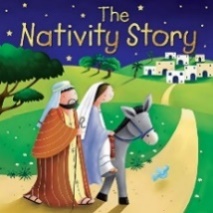 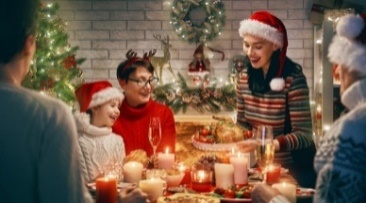 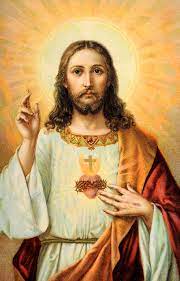 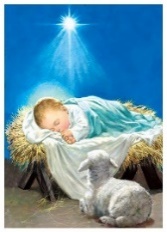 